								Załącznik nr 7 do SWZWykonawca:………………………………………………………………………………(pełna nazwa/firma, adres, w zależności od podmiotu: NIP/PESEL.KRS/CEiDG)Oświadczenie Wykonawcyna wypadek awarii dysku twardegoskładane na potrzeby postępowania o udzielenie zamówienia publicznego pn.: „Zakup wraz z dostarczeniem sprzętu i oprogramowania informatycznego dla potrzeb jednostek Policji garnizonu mazowieckiego.Nr postępowania  33/22DOTYCZY ZADANIA NR 2, 3, 4 i 6Przedmiot zamówienia realizowany w ramach projektu p.n.: „Skuteczni w działaniu – współpraca służb w sytuacjach zagrożenia infrastruktury krytycznej”  - „Projekt współfinansowany przez Unię Europejską ze środków Programu Krajowego Funduszu Bezpieczeństwa Wewnętrznego”.Oświadczam(y), że w przypadku awarii uszkodzony dysk twardy pozostaje u Zamawiającego, z zastrzeżeniem, że w okresie trwania gwarancji Wykonawca ma możliwość zdiagnozowania dysków w KWP zs. w Radomiu. UWAGA !!!Oświadczenie Wykonawca składa wraz z ofertą. Informacja dla Wykonawcy:Oświadczenie musi być opatrzone przez osobę lub osoby uprawnione do reprezentowania firmy kwalifikowanym podpisem elektronicznym, podpisem zaufanym lub elektronicznym podpisem osobistym i przekazany zamawiającemu wraz 
z dokumentem (ami) potwierdzającymi prawo do reprezentacji Wykonawcy przez osobę podpisującą ofertę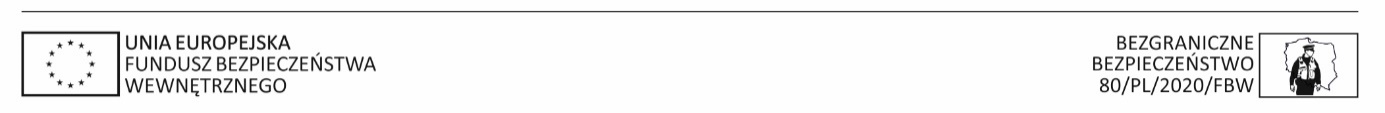 